TEDDY BEAR DAY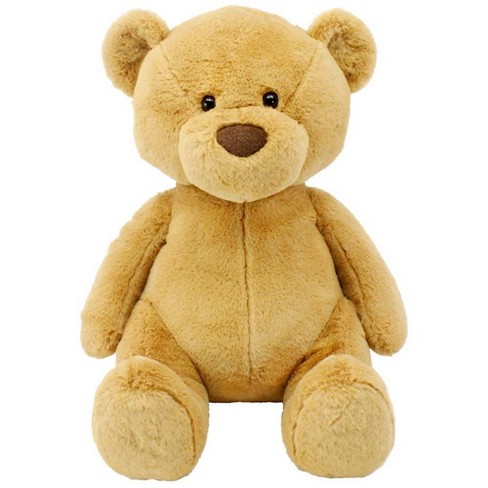 My teddy bear.Piosenka  „Teddy bear song”My teddy bear has two eyes, two eyes, two eyes. My teddy bear has two eyes. I love my teddy bear. My teddy bear has one nose, one nose, one nose. My teddy bear has one nose. I love my teddy bear. My teddy bear has two ears, two ears, two ears. My teddy bear has two ears. I love my teddy bear. My teddy bear has two arms, two arms, two arms. My teddy bear has two arms. I love my teddy bear. My teddy bear has two legs, two legs, two legs. My teddy bear has two legs. I love my teddy bear. My teddy bear has four paws, four paws, four paws. My teddy bear has four paws. I love my teddy bear.Słówka:TEDDY BEAR – PLUSZOWY MIŚEYES – OCZYNOSE – NOSEARS – USZYARMS – RAMIONALEGS – NOGIPAWS - ŁAPY